Ejercicio Propuesto 2 (Resuelto)En la siguiente tabla se recoge información sobre el sexo, la tensión arterial y el pulso por minuto de los pacientes atendidos en una clínica a lo largo de un día.Se pide:Elaborar un fichero de texto (con extensión .txt) que contenga la información de la tabla anterior. Utilizar el tabulador para separar la información referente a cada variable. Guárdalo en el escritorio y llamarlo salud.txtDesde R leer el fichero que se acaba de crear y almacenar su contenido en una variable de nombre datosObtener los valores para las 3 variables para el primer y el cuarto individuoComprobar si la primera mujer (posición 2) tiene una tensión arterial mayor que la segunda mujer (posición 5)Calcular la media del pulso de los hombresObtener la raíz cuadrada de la tensión arterial del cuarto individuoSolucióna) Elaborar un fichero de texto (con extensión .txt) que contenga la información de la tabla anterior. Utilizar el tabulador para separar la información referente a cada variable. Guárdalo en el escritorio y llamarlo salud.txt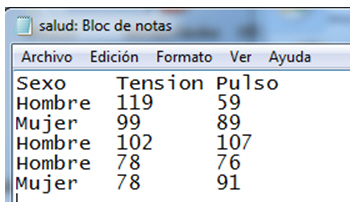 Figura 1. salud.txtb) Desde R leer el fichero que se acaba de crear y almacenar su contenido en una variable de nombre datos> setwd("C:/Users/Usuario/Desktop/datos")> datos<- read.table("salud.txt", header = TRUE)> datos    Sexo Tension Pulso1 Hombre     119    592  Mujer      99    893 Hombre     102   1074 Hombre      78    765  Mujer      78    91Nota: Utilizar la siguiente orden para situarse en el directorio de trabajo> setwd("C:/Users/Usuario/Desktop/nombrecarpeta")c) Obtener los valores para las 3 variables para el primer y el cuarto individuo> datos[c(1,4),]    Sexo Tension Pulso1 Hombre     119    594 Hombre      78    76d) Comprobar si la primera mujer (posición 2) tiene una tensión arterial mayor que la segunda mujer (posición 5)> datos$Tension[2] > datos$Tension[5]
[1] TRUEe) Calcular la media del pulso de los hombres> (datos$Pulso[1] + datos$Pulso[3] + datos$Pulso[4])/3
[1] 80.66667f ) Obtener la raíz cuadrada de la tensión arterial del cuarto individuo.> sqrt(datos$Tension[4])
[1] 8.831761Script de R- Editor de Rsetwd("C:/Users/Usuario/Desktop/datos")datos<- read.table("salud.txt", header = TRUE)datosdatos[c(1,4),]datos$Tension[2] > datos$Tension[5](datos$Pulso[1] + datos$Pulso[3] + datos$Pulso[4])/3sqrt(datos$Tension[4])SexoTensión arterialPulsoHombre11959Mujer9989Hombre102107Hombre7876Mujer7891